Thank you letter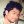  To,Souvik Chakraborty

SirMy name is Prasanta Roy.It is my pleasure to thank you for your kind help in my studies.Seriously your help reached me when it was the high time of need. The money you sent as a scholarship helped me a lot to only make focus in my studies otherwise I could not give that much time to focus only in my studies . I will not let go your effort in vain . There will be always a contribution of you to build my career and also life. That's why you will be always in my memory.Thank you.Thank you very much.  From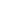 Inboxx3:15 PM (46 minutes ago)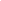 